Congruent Triangles: SSSDirections: Color code and list the corresponding sides to prove SSS congruence.1. 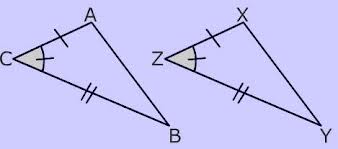 2.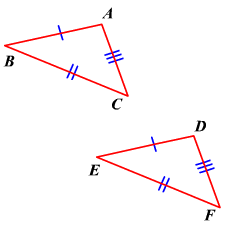 3.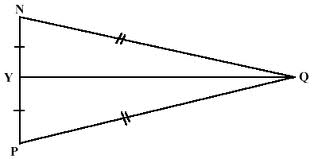 4. 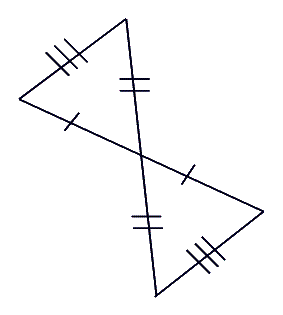 5.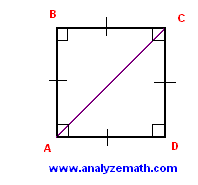 